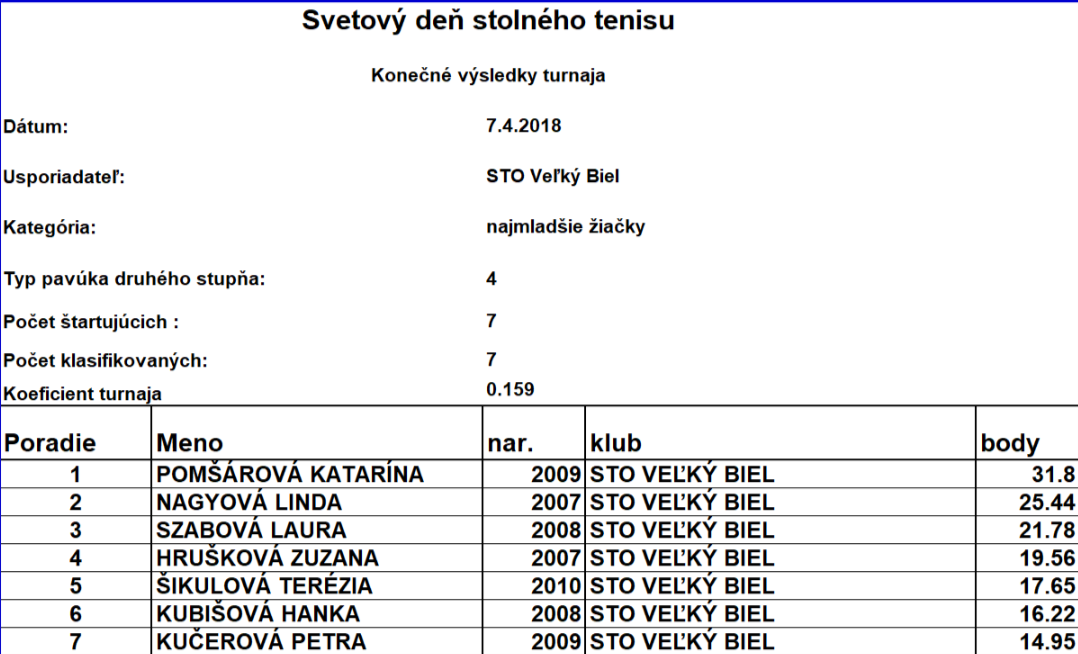 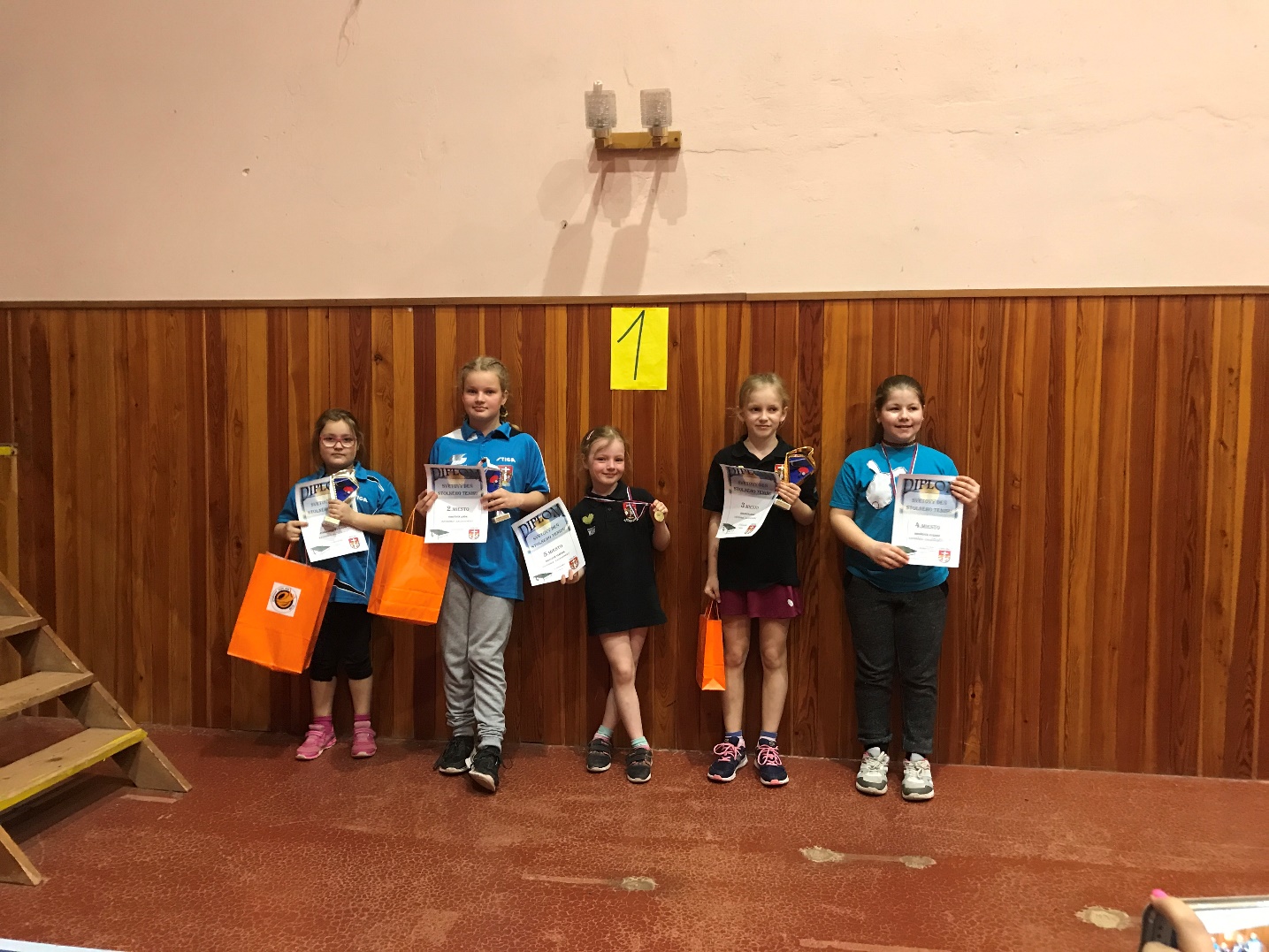 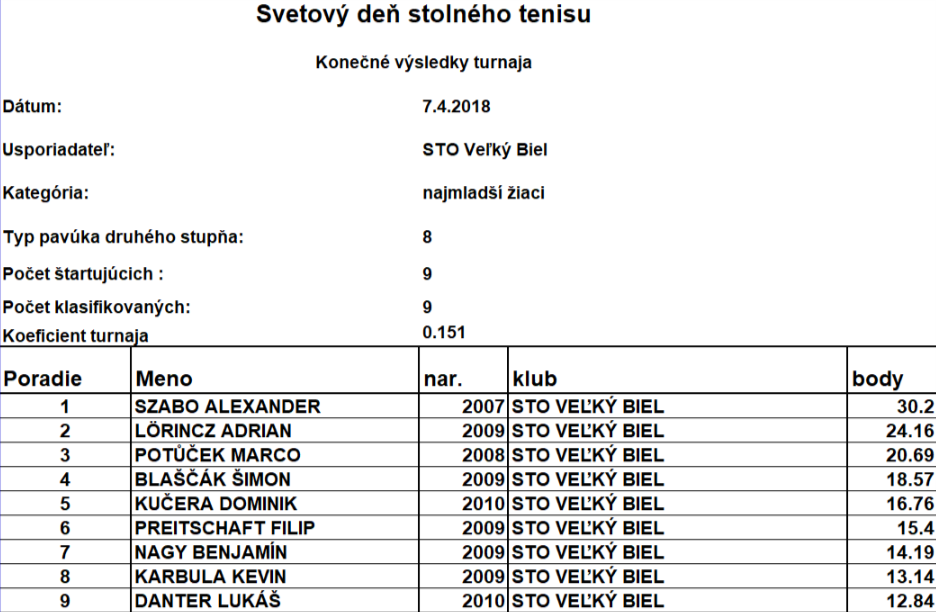 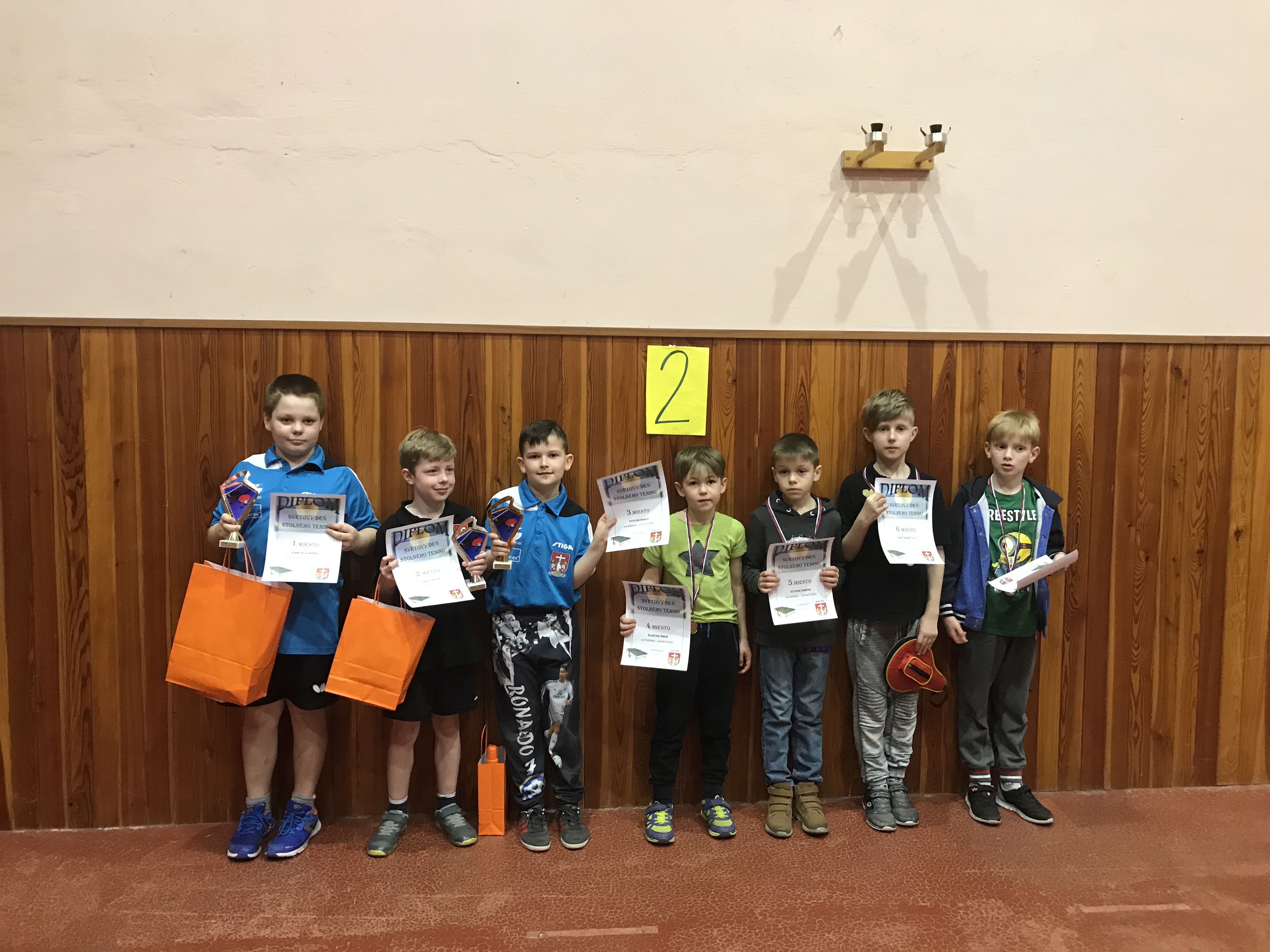 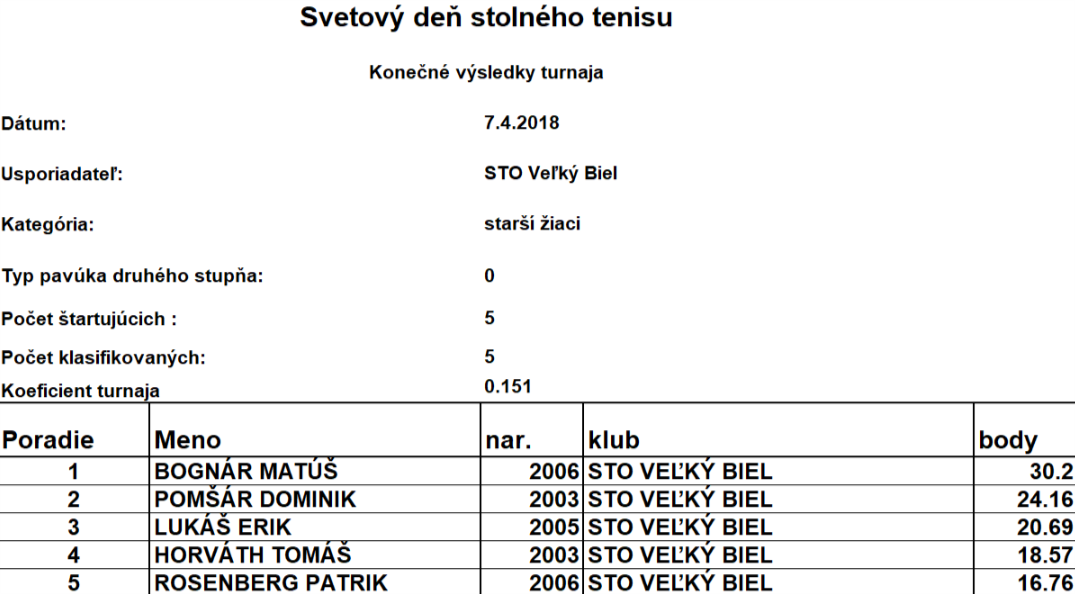 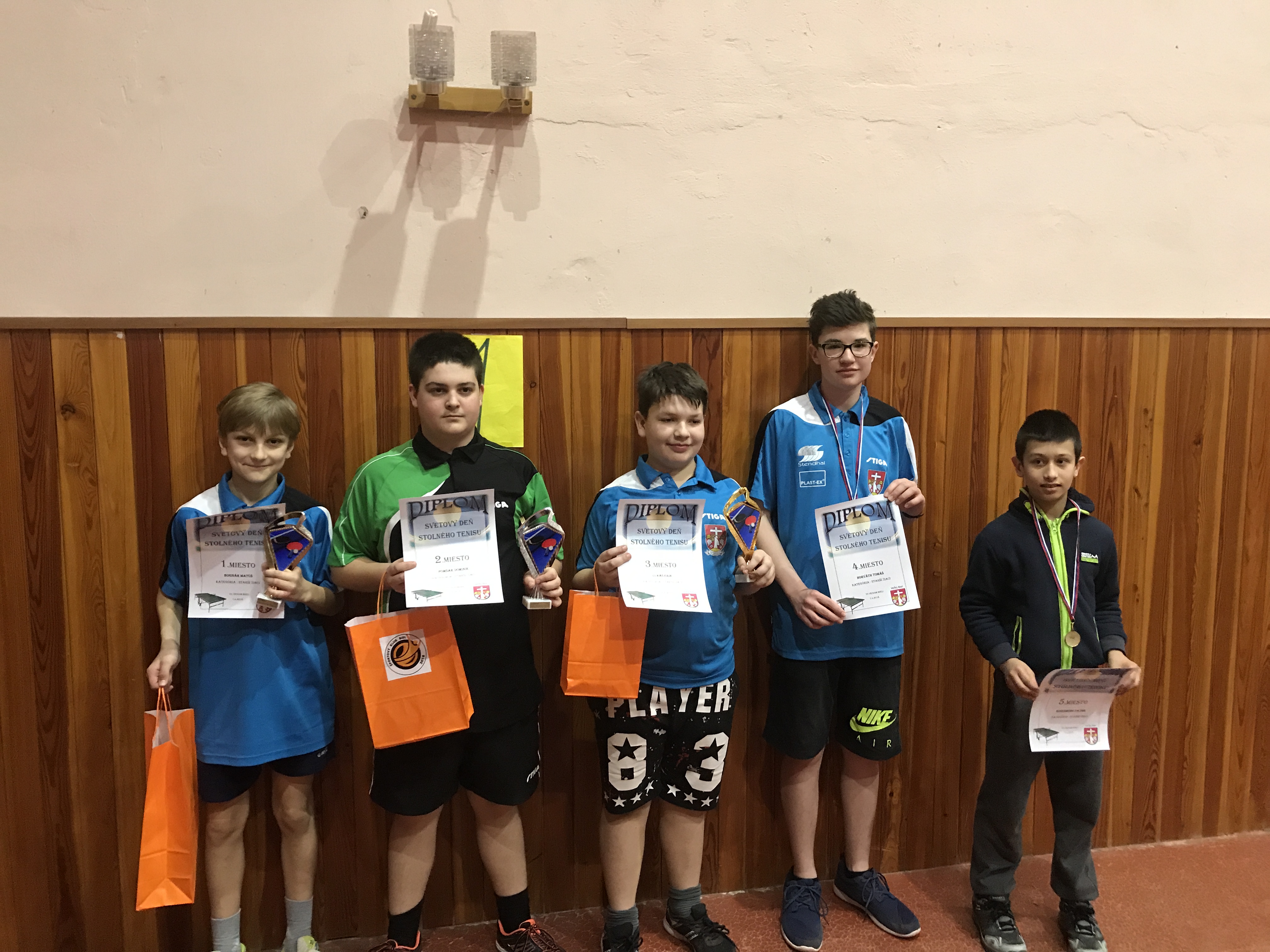 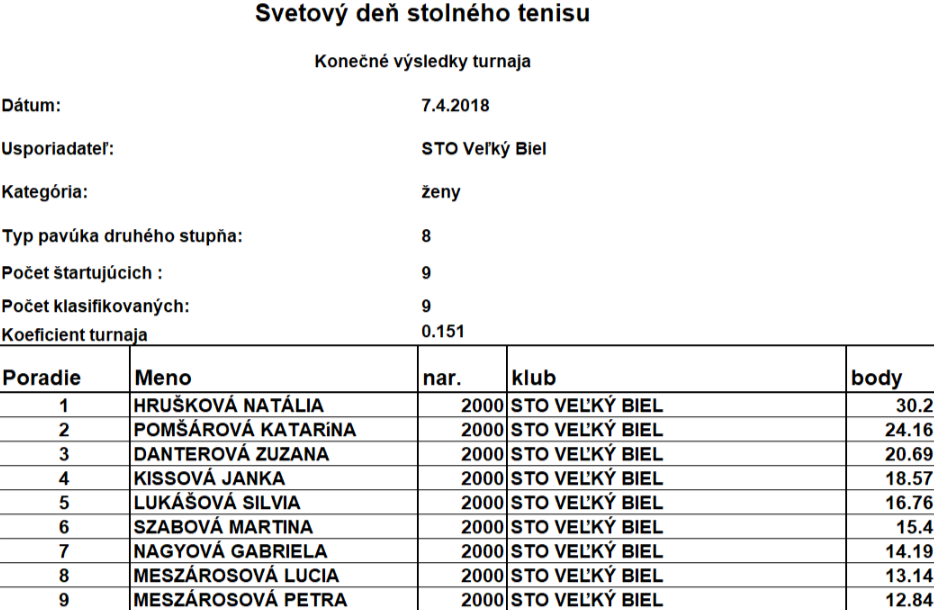 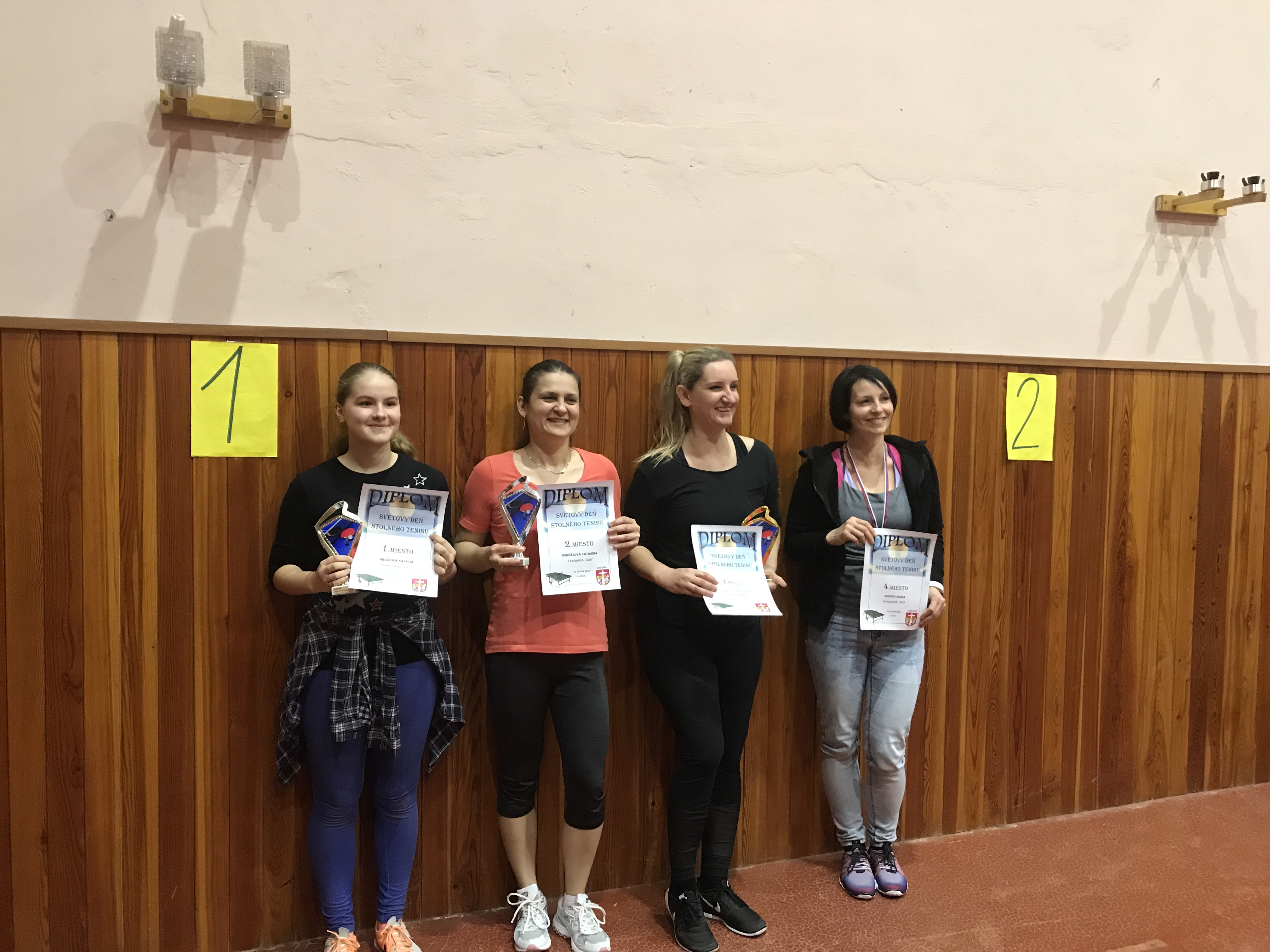 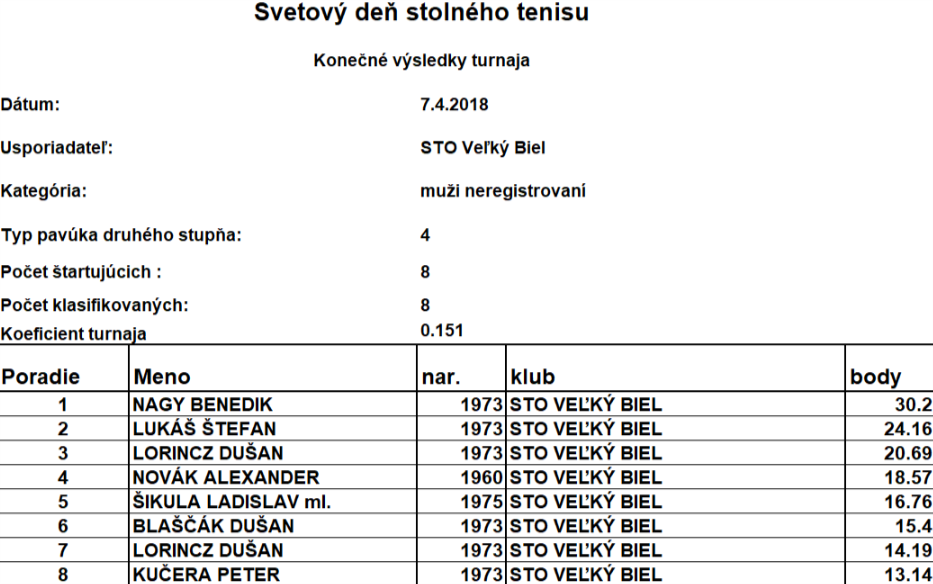 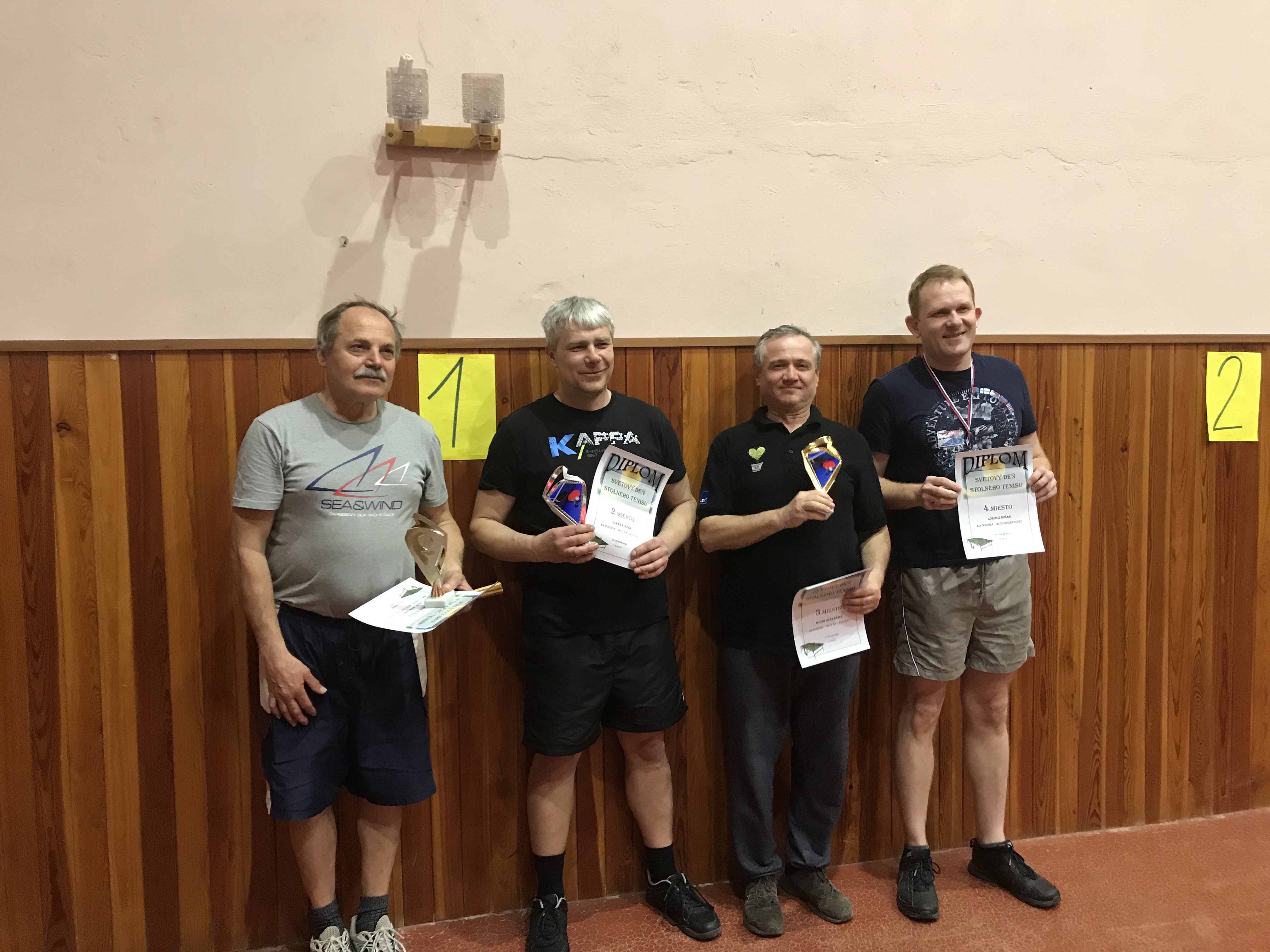 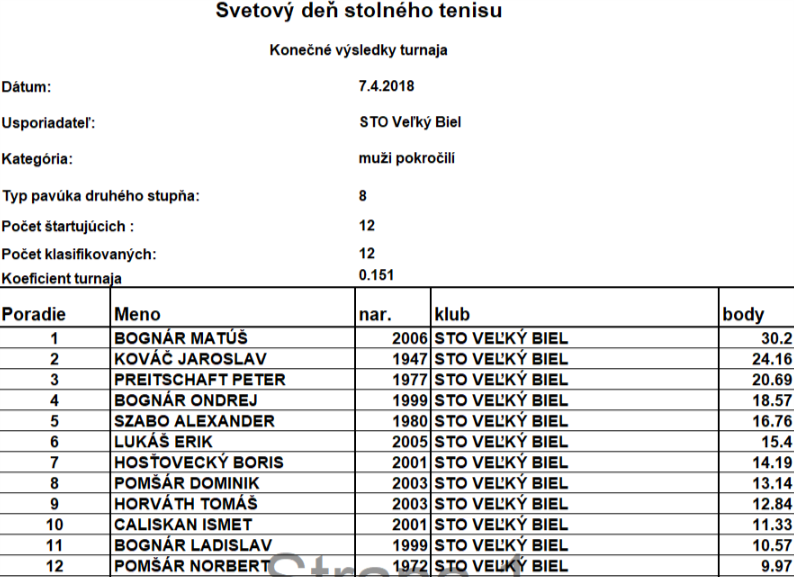 Svetový deň stolného tenisu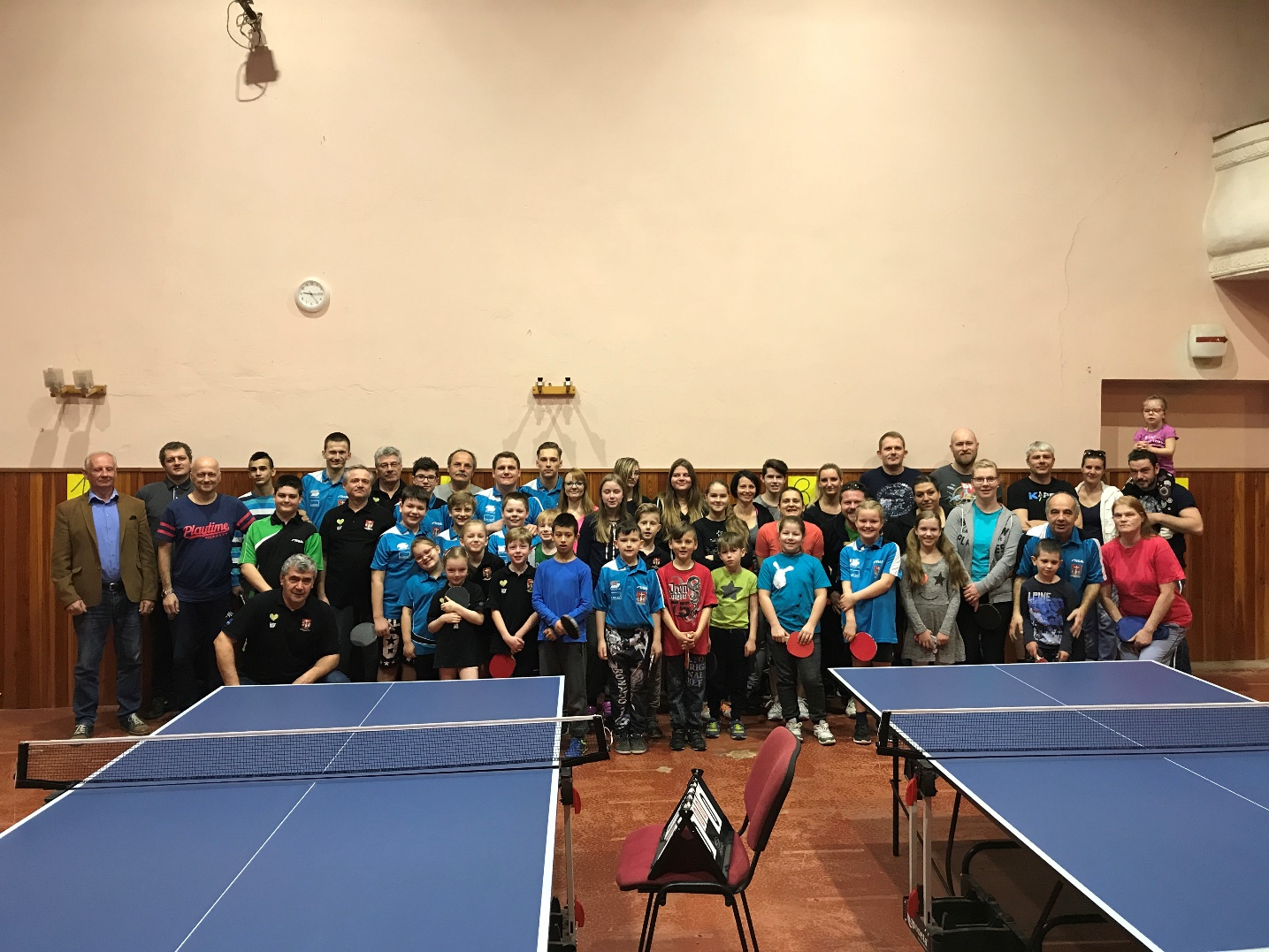 